1.Ígérd meg azt, hogy kezedkezemből vissza nem veszed,s szeretni fogsz akkor is amikormár én is vén leszek.Ígérd meg azt, hogy szemrehányástszíved magába nem fogad.S nem kéri tőlem visszaAranyos ifjúságomat./ Heltai /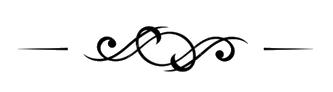 2.Amióta belenéztem gyönyörű szemedbeÉjjel – nappal csak Te vagy az eszembe.Szemed ragyogását nem tudom feledniMegtanítottál igazán szeretni.3.Ha leszáll az alkony,Ha leszáll az est.Gondolj arra, kit igazán szeretsz.Rólad álmodom, ha senki nem látjaTe vagy a szívem legszebb boldogsága.Egész nap csak Te jársz az eszembeLegyen ez a vers szerelmi vallomásMert rajtad kívül nem tudok szeretni senki mást.4.Most valóra válik minden édes remény,Mely ott élt szívünk rejtekénAz élet tárt karokkal vár,S hogy szép lesz-e csak rajtunk áll.5.Valóra válik a régi álom,Te leszel hűséges párom,Mondj igent és tedd rá életed,Hogy szavad szent, amíg a sír eltemet.6.Egy életen át akarok veled élni,Örömet és bánatot együtt elviselni,Két odaadó szívnek e világon könnyebb,Nehézséget leküzdve, nem ismerve könnyet.7.Az élet rögös útján nekünk találkozni kellett,Hogy hitben, szeretetben éljünk egymás mellett.Fogd meg hát kezem és Én Veled megyek,Reád bízom magam, mert nagyon szeretlek.Megfogom kezedet, s megígérem Neked,Hogy az élet rögös útján végig elkísérlek.Boldogok leszünk majd, hisz Én is szeretlek,Amíg szívem dobogni fog, Hozzád hű leszek.8.Tégy örökké boldoggá engemet,Neked adom, tiszta lelkemet,Légy hozzám kedves és türelmes,Mert együtt élni csak így érdemes.Nem ígérek kincset, csillagot,Csak egy kis szívet adhatok.Érzem, másé már nem lehetsz,Én is csak a tied, ha igazán szeretsz9."Mi nem hirdetjük 
Fennen, hangos szóval, 
Csak te, csak én, örökké 
és holtodiglan. 
Mi megpróbálunk 
csendben boldogok lenni, 
lelkünk mélyén 
õszintén, igazán 
szeretni."/Stendhal/10.Te vagy az egyetlen a földön, 
Akiért mindent megteszek, 
Veled életemet töltöm, 
Nem csak a múló perceket.Nem ígérek kincset, csillagot, 
Csak hű szívet adhatok, 
Érzem másé nem lehetsz, 
Én is csak a Tied, ha igazán szeretsz."/Goethe/11.Összedőlhet fenn a magas ég, 
Leomolhat minden ami ép, 
Egy a fontos, hogy Te szeress, 
Minden más csak semmiségÖrök életet élsz velem, 
Vár ránk a kéklő végtelen, 
Mert a sors egymásnak szánja 
Kiket összeköt a szerelem./Edith Piaf/12."Öregedjünk meg együtt, 
A sors bármit is rendel. 
Így állunk elébe mi, 
Ketten, egy szerelemmel."/John Lennon/13.„Nem azért szeretlek, aki Te vagy,hanem azért,aki én vagyok melletted."/Gabriel Garcia Marquez/14.„Amikor megszólal az orgona zenéje, 
Elhangzik mindkettőnk ajkán az igen, 
Sorsunk ekkor eggyé forr majd össze, 
Szeretni akarlak és megtartani, mindörökre. 
Kezem feléd nyújtom, szívem neked adom, 
Melyet vissza soha nem kérek. 
Szeress egy életen át, úgy, mint én téged, 
Akkor is, ha megöregszünk, 
És akkor is, ha már nem élek.”
(Ady Endre)15." Szerelem, ha egyik a másikat repülni hagyja,de ha lezuhan, fél szárnyát kölcsönadja"
            ( : Szög és kereszt)16.Hiszem, hogy egymást szeretve,
egymást megértve, könnyebb lesz élni,
s bármi sors állna is elénkbe,
a boldogságot el fogjuk érni.(Ady Endre)17.„Te azért születtél, hogy szeressenek,Én azért születtem, hogy téged szeresselek.S csak annyit ér az életem,Amennyi boldogságot adsz te nekem.”(Goethe)18"Lelkünk tiszta szerelmével oltár elé megyünk, 
hogy egymásnak hűségesküt tegyünk, 
S ha szerelmünk lángja parázzsá csitulna, 
Gyermekünk szemében újra, s újra lobogna."G.P. Tolsztoj L.19."A boldogságot nem lehet ajándékba kapni, 
Egyetlen titka: adni, mindig csak adni. 
Jó szót, bátorítást, mosolyt, hitet 
És sok-sok önzetlen tiszta szeretetet." 
(Goethe)20."Az életet véges végig együtt kell leélni, 
Úgy válik el mit ér a nő és a férfi. 
Jót és rosszat megosztani, kacagni és sírni, 
a szerelem dal, melyet együtt kell megírni." 
(Sztyepan Soripacsov)21."Egyedül félszárnyú angyalok vagyunk, s csak úgy tudunk szárnyalni, ha összekapaszkodunk"22.„Veled boldog vagyok,
Veled szelíd vagyok,
Veled erős vagyok,
Veled nyugodt vagyok,
Veled mindig mosolygok.
Veled én, énmagam vagyok.
Nincs többé olyan,hogy nélküled,
Tervem és jövőm van veled.”
(Balzac)23.„Hogyha szeretsz add a kezed
És ne kérdezd, hogy ki vezet
És ne kérdezd, hogy hova megyünk
Csak azt kívánd
Örökre együtt legyünk!”
(Love story) „24.„A szerelem olyan bűn, 
amelyben nem lehetünk meg cinkostárs nélkül." 
(Baudelaire)25."A házasság olyan valami, 
mint amikor az ember 
használati utasítás nélkül kezd el legóból építkezni."26."Arra születtem, hogy megszeressenek, 
S megszeressem én is azt, akit lehet. 
Arra születtem, hogy boldog is legyek, 
S tovább adjam egyszer az életemet." 
(Adamis Anna)27.Talán semmi sincs szebb a világon, mint találni egy embert,
akinek lelkébe nyugodtan letehetjük szívünk titkait,
akiben megbízunk, akinek kedves az arca, elűzi lelkünk bánatát,
akinek egyszerű jelenléte elég, hogy vidámak és nagyon boldogok legyünk.
(Hemingway)28.„Keresek egy tökéletes párnát.
Azt hiszem, valahol a tied
mellett van.”29."Te vagy a kezdet, és Te vagy a vég,
  Nélküled nem bírnám, érzem, feladtam volna rég,
  Csak annyit kérek Tőled, hogy mindig itt legyél,
  Mindig velem legyél!"
  (Sing-sing:Mindig)30.„Így kéz a kézben mi eddig szerelem volt, törvény már"(Zorán )31.„A jó házasságban nincs egyenlőtlen és egyenlő.Mindkét fél hiányt tölt be a másikban,mindkettő gondolatot ad a gondolatnak,célt a célnak, akaratot az akaratnak, s így gazdagodnak ők.Egy lélek és egy test. Együtt dobbanó szív: egy élet.”Alfred Tennyson32.„Berobbantál életembe mosollyal az arcodon,hálát érzek szívemben, mert eljött ez az alkalom.A pillanat a miénk és mi boldogok vagyunk,mert mindketten tudjuk, hogy összetartozunk!”33.„Ha porba írunk valamit, elfújja a szél,Ha a szívünkbe véssük, örökké él.Én szívembe véstem egy szót s egy nevet,A szó: szeretlek, a név a Tied.”34.Egy életen át akarok veled élni,Örömet és bánatot együtt elviselni,Két szerelmes szívnek e világon együtt könnyebb,Nehézséget leküzdve, mostantól örökre.35.„Kezemet nyújtom,
Kérlek, ismerj fel
Értsd meg, amit mondok
Kérlek, fogadj el
Ha nálad lesz egy kérdés
Nálam biztos lesz egy válasz
Ha választanod kell
Kérlek, engem válassz."
/Ákos/36.A szeretet nem szokás, elkötelezettség vagy hála.A szeretet nem az, amit a romantikus dalok mondanak róla.A szeretet van. Nincs definíciója.Szeress, és ne kérdezz sokat.Csak szeress.Paulo Coelho37."Kis hajó az élet tengerén,ketten vagyunk, csak te meg én,viharban, forró napsütésben,halálig együtt az élet tengerében.Szeretni kell, nagyon szeretni,s minden vihart könnyebb elviselni.S ha majd egyszer véget ér az élet,utolsó mondatom: szeretlek téged."„ Khalil Gibran”38.Köszönöm az életnek hogy Téged megadott.
Köszönöm a sorsnak, hogy hozzám elhozott.
Áldom az utat, amelyre most léptünk.
Vigyázz rá, hogy róla soha le ne térjünk.39.„Az egész oly kevés mit neked adhatok
Talán vedd a szívem, bár már a tiéd tudhatod
Semmit sem kérek cserébe tőled én
 Talán csak... Nevess rám életem minden reggelén!”